Заявка на разработку Документации ХАССППримечание: Данная заявка не является окончательной. Дополнительные вопросы будут задаваться во время работ по составлению Программы пищевой безопасности по ХАССП.Наименование заявителяВид деятельностипредприятияЮридический адресФактический адресИННОГРН: Штатное расписаниеНазвания должностей и состав рабочей группы по внедрению ХАССП (Руководитель предприятия, ответственный за внедрение ХАССП, технолог, нач. производства (смены, участка), зав. складом, руководитель отдела закупок, руководитель отдела продаж, руководитель технического отдела и другие возможные участники)Если руководящий состав меньше, указанного в составе рабочей группы,  написать руководителей, отвечающих за эти направления по совмещению  Количество сотрудников на производствеАссортимент выпускаемой продукции Ассортимент сырья Ассортимент вспомогательного сырья и материалов (упаковка) График работы предприятия (посменно, непрерывный цикл, обычная рабочая неделя)Количество производственных цеховОсновные единицы оборудования в каждом цехе Описание технологического процесса (схема)  ОБЯЗАТЕЛЬНАЯ ДЛЯ ЗАПОЛНЕНИЯ.Схема технологического процесса должна быть с подробным описанием.Транспортировка, хранение, упаковка. Чертежи цехов предприятия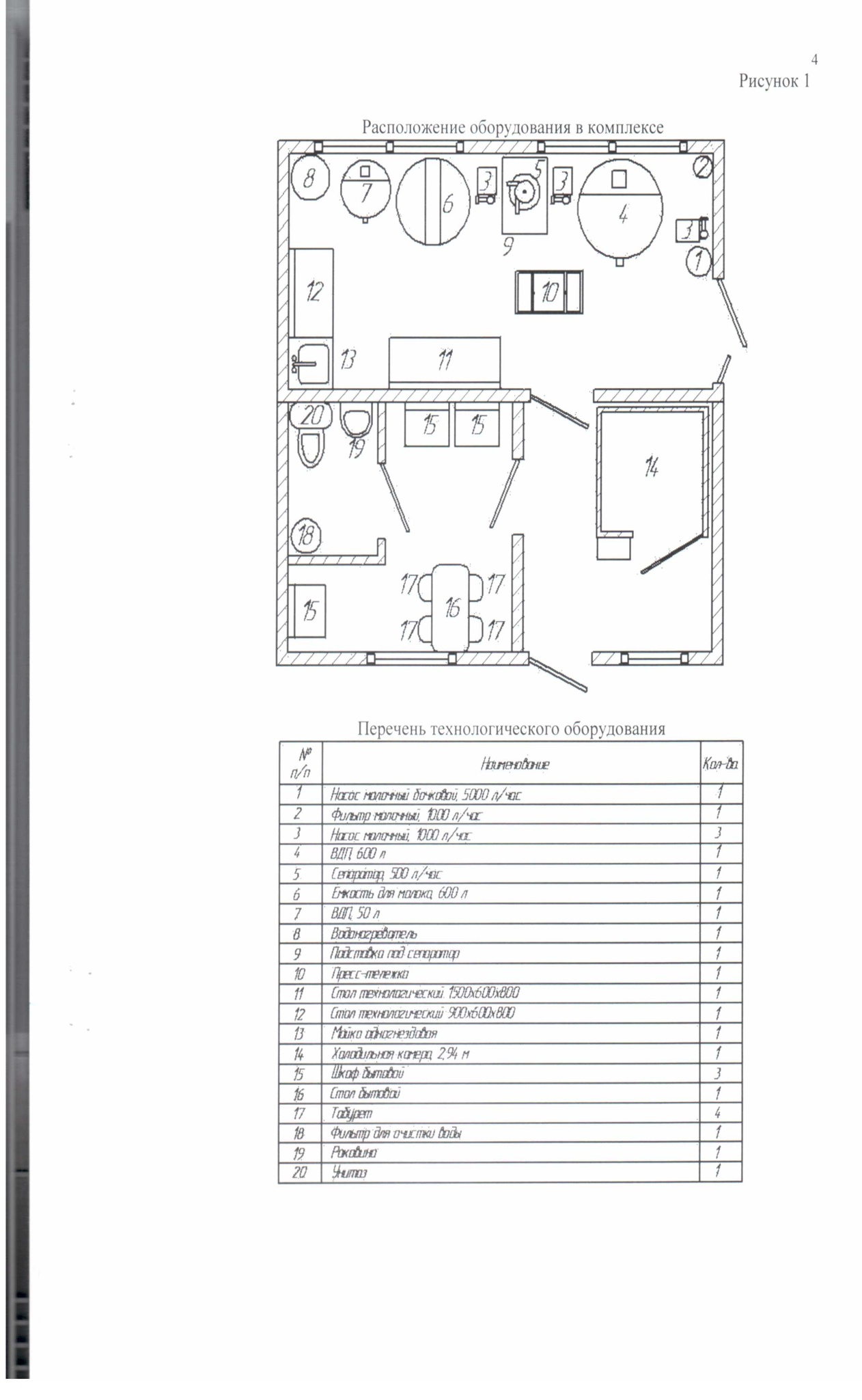 Какие складские помещения имеются на предприятииКраткое описание производстваОписание производства творога, сметаны и масла сливочного несоленого традиционногоПриемка молокаСлив творога для прессовкиМойка ВДП для творогаПерекачка молока в ВДП для подогрева до 36 градусовСлив сметаны из ВДП и фасовкаОтбивание сливок на масло-бойнеРасфасовка маслаВключение сепаратора для отбора сливок на масло и сметануПерекачивание обрата в ВДП для творогаПастеризация творога и сметаныПрессовка творогаОхлаждение ВДП для творога и ВДП для сметаныЗакваска творога и сметаныРасфасовка творога и сметаныОписание производства сыра мягкогоПрием молокаНормализация молока обратомЗакваскаПрессованиеОхлаждение и выдержкаРасфасовка сыраСхемы производственных потоков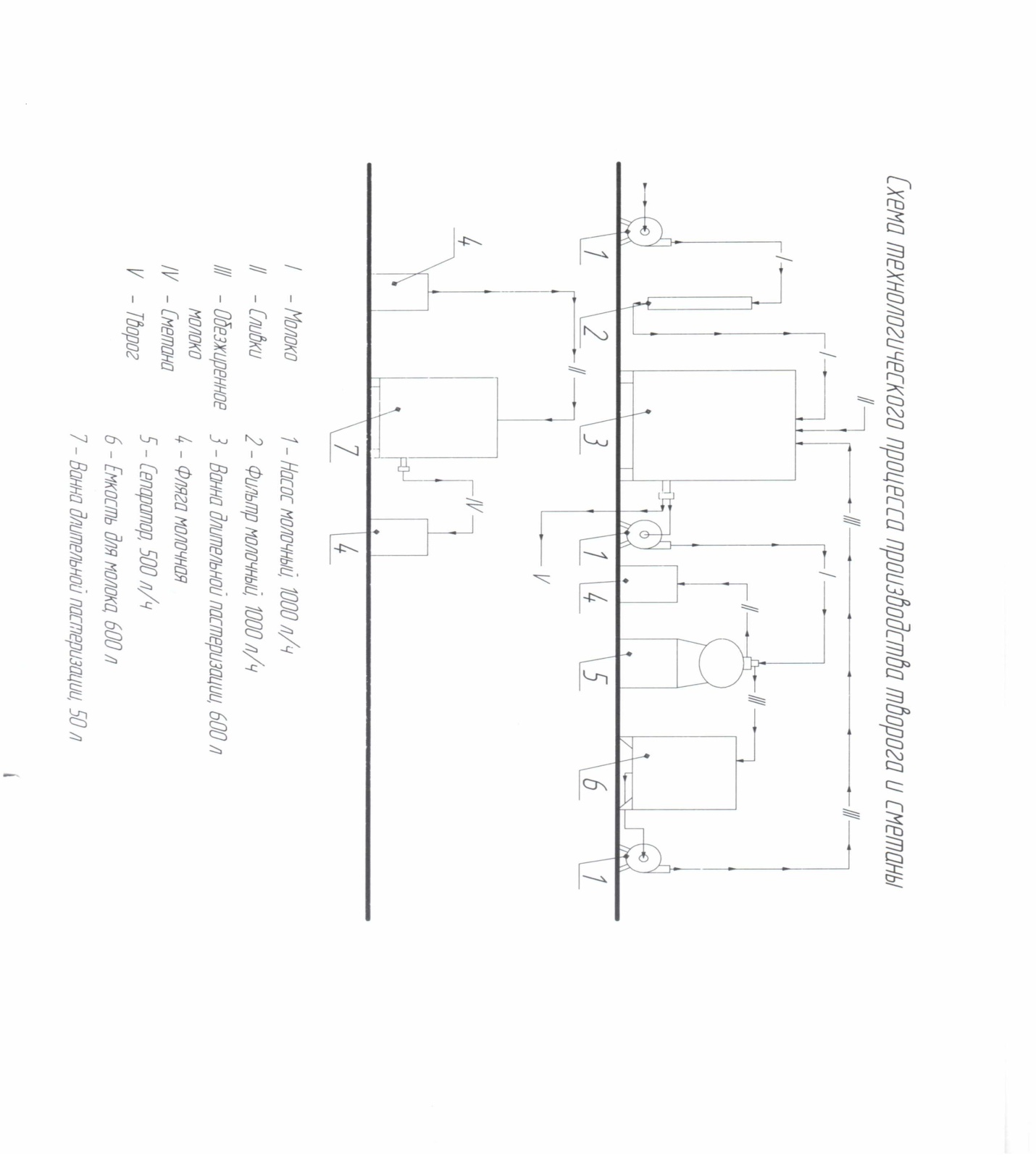 